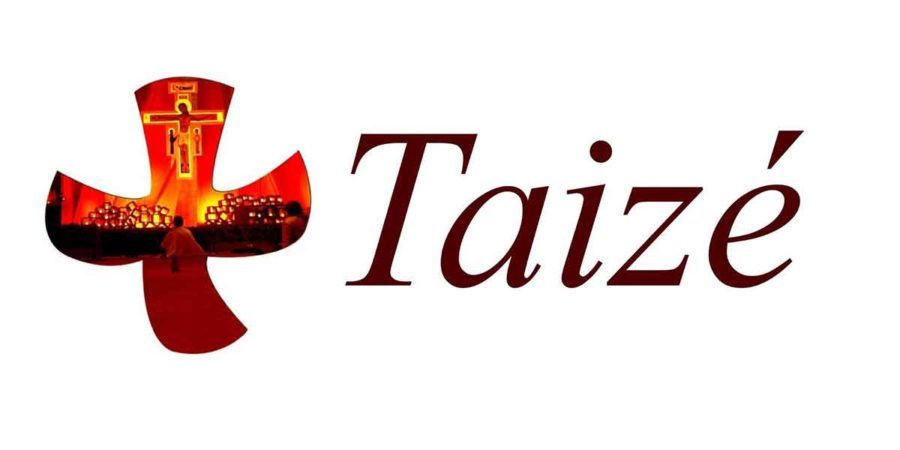 A BIZALOM ZARÁNDOKLATATAIZÉ-ben2020. április 04.-13-igA készület ráhangolódásaként ajánljuk e filmet, és a honlap átböngészését Film – Taizé  / video: Egy hét Taizében. (15perc)https://www.taize.fr/hu_article6586.htmlhttps://www.taize.fr/hu_article15335.htmlNyíregyházáról 2020. április 4-án korán reggel fog indulni a busz. Budapesten áll meg utasok felvételére. (Az út hossza, és az előírások miatt nem tudunk több felszállási megállót beiktatni.)Az utazás költsége fejenként 50 ezer forint.Visszaérkezés 2020. április 13-án délután. (Részletesebb információt kaptok még.)A Taizében való költséget, a szállásért és napi 3x-i étkezésért (napi 7-10euro volt X 7nap) a helyszínen fizetjük.Amennyiben bármilyen ételérzékenységed, gyógyszerérzékenységed vagy bármi más egészségügyi problémád van, feltétlenül jelezd.A szállás faházakban, hálózsákkal lesz megoldva.Mivel zarándoklat lesz, és a szent három nap elcsendesedést is jelent, a program szerinti napirend kereteiben, azt kérjük, hogy a mobiltól a kint tartózkodás ideje alatt szakadj el. (van értékmegőrző, ahová le lehet adni, és este, ha nagyon szükséges haza tudsz telefonálni.) Egyéb technikai kütyüket ne hozz, mert egyszerűbb, ha nem kell vigyázni rá.Minden további kérdésetekre szívesen válaszolok, keressetek!	 Az utazás örömében: Tomka Magdi Segítő Nővér tel: 06- 30-5109938     tomkamn@gmail.com__________________________________________________________________________________Nyilatkozat kiskorú jelentkezők számáraAlulírott………………………………………….szülő nyilatkozom, hogy ………………………………..nevű gyermekem elengedem 2020.04.04.-13. között szervezett taizéi ifjúsági találkozóra, Franciaországba, Taizé-be. Vállalom a költségek két részben való megfizetését, melynek összege 50000 Ft + 50euro. A kért összeg fedezi a szállás, utazás, és a taizé-i tartózkodás alatt napi háromszori étkezést. Az európai biztosítási kártyát kiváltom gyermekem számára, mely ingyenesen igényelhető a Társadalombiztosítótól.Kelt: Nyíregyháza, 2020………		szülő aláírása